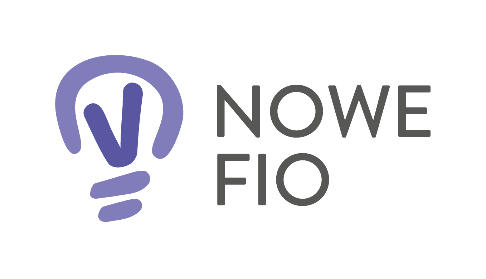 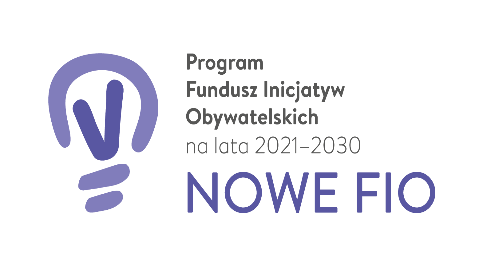 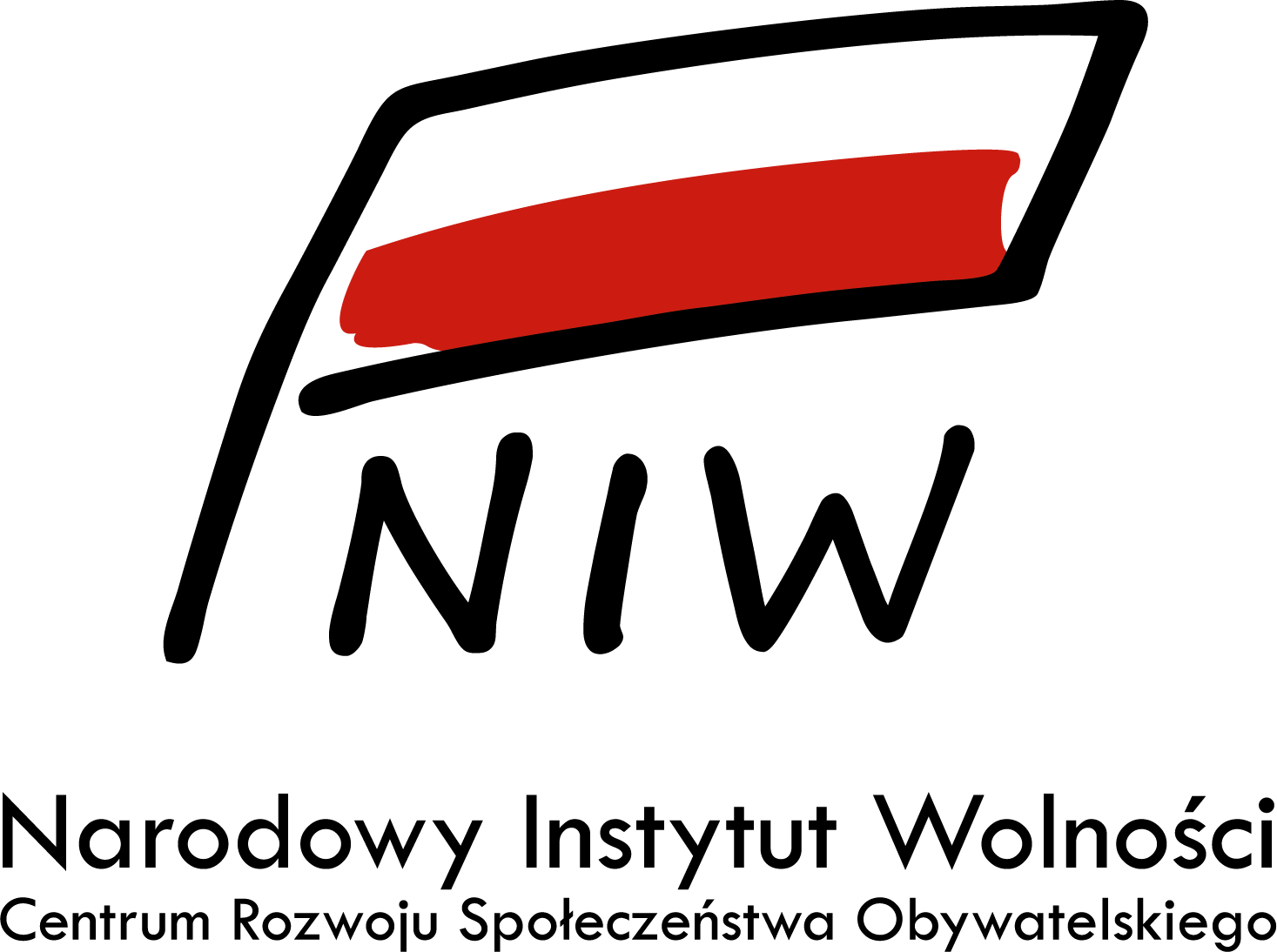 Projekt sfinansowany ze środków Programu Funduszu Inicjatyw Obywatelskich NOWEFIO na lata 2021-2030 SYLABUSTytuł warsztatu: Warsztat z lekarzem:  „Wolontariat w opiece paliatywnej”Język prowadzenia: polskiOkres: semestrTyp zajęć: wykład z możliwością zadawania pytań i dyskusji na chacie.Prowadzący: dr n. med. Paweł Grabowski, specjalista medycyny paliatywnejZaliczenie: Zaliczenie w formie pytań testowychTryb prowadzenia: zdalnyZakres tematów: 
1. Czym jest opieka paliatywna?
   - geneza  
   - nazewnictwo 
   - cele opieki paliatywnej.
2. Kim jest/kim są beneficjenci opieki paliatywnej?
3. Dlaczego w opiece paliatywnej skutecznie funkcjonuje zespól a nie jedynie pojedynczy
    specjalista?
    - jak rozumiemy pojęcie „cierpienie” w opiece paliatywnej?
    - jeszcze kilka słów o tym, jak osiągamy cele, jakie stawiamy sobie jako profesjonaliści 
     działający w opiece paliatywnej.
4.Wolontariusz jako członek zespołu opieki paliatywnej:
    - oczekiwane cechy i kompetencje
    - rodzaje wolontariatu w opiece paliatywnej
    - wyzwania i niebezpieczeństwa wolontariatu w opiece paliatywnej.5. Odpowiedzi na pytania z chatu.